Sayı	    :									          …../…../20..Konu      : Doktora Tez Savunma Sınavı Jüri ÖnerisiESKİŞEHİR OSMANGAZİ ÜNİVERSİTESİSAĞLIK BİLİMLERİ ENSTİTÜSÜ MÜDÜRLÜĞÜ’NEAnabilim Dalımız Doktora programına kayıtlı ...................................... nolu öğrenci .......................................................... yaptığı “……………………………..” başlıklı tezini tamamlamıştır. Doktora Tez Savunma Sınavı ile ilgili olarak Akademik Kurul Kararı, Danışman görüşü ve Tezler ekte sunulmuştur.Gereğini bilgilerinize arz ederim.……………………….Anabilim Dalı BaşkanıEKLER :    1-Öğrenci Dilekçesi    2- Danışman Görüşü    3-Akademik Kurul Kararı    4-1 Adet Tez    5-İntihal RaporuNOT: Sınav öncesi ve sınav sonrası intihal raporu Enstitü tarafından alınmaktadır.…../…../20..……………… ANABİLİM DALI BAŞKANLIĞI’NA            Danışmanı olduğum Anabilim Dalımız Doktora programına kayıtlı ........................ nolu öğrenci .................................... yaptığı “……………………………” başlıklı tezini tamamlamıştır. Doktora Tez Savunma Sınav jürisinde görev alması önerilen öğretim üyeleri aşağıda belirtilmiştir.            Gereğini arz ederim.ASİL JÜRİ ÜYELERİ     YEDEK JÜRİ ÜYELERİJüri; üçü öğrencinin Tez İzleme Komitesinde yer alan ve en az ikisi de kendi Yüksek Öğretim Kurumu dışından olan öğretim üyelerinden oluşur.…../…../20..AKADEMİK KURUL KARARIAnabilim Dalımız Doktora programına kayıtlı ………… nolu öğrenci ……….. Doktora Tez Savunma Sınavı’na girmek için Eskişehir Osmangazi Üniversitesi Lisansüstü Eğitim ve Öğretim Yönetmeliği’nin öngördüğü koşulları yerine getirmiştir. Adayın Doktora Tez Savunma Sınavı’nı yapmak üzere, aşağıda belirtilen öğretim üyeleri “ Doktora Tez Savunma Sınavı Jürisi” olarak önerilmektedir.ASİL JÜRİ ÜYELERİ     YEDEK JÜRİ ÜYELERİJüri; üçü öğrencinin Tez İzleme Komitesinde yer alan ve en az ikisi de kendi Yüksek Öğretim Kurumu dışından olan öğretim üyelerinden oluşur.Not: Raporlu ve izinli olan jüri  üyeleri sınava katılamaz.ANABİLİM DALI AKADEMİK KURUL ÜYELERİ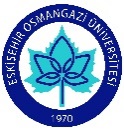 T CESKİŞEHİR OSMANGAZİ ÜNİVERSİTESİSAĞLIK BİLİMLERİ ENSTİTÜSÜ………………. ANABİLİM DALI BAŞKANLIĞI	EK-1.1…../…../202..SAYIN ………………………………………………..………………………………….. ANABİLİM DALI ÖĞRETİM ÜYESİAnabilim Dalınız Doktora programına kayıtlı ………….………………. nolu öğrenciniz olarak yaptığım “………………………………………………...” başlıklı tezimi tamamlamış bulunmaktayım. Eskişehir Osmangazi Üniversitesi Lisansüstü Eğitim ve Öğretim Yönetmeliği 23/2 Maddesi uyarınca Doktora Tez Savunma Sınavı’na girebilmem için gerekli işlemlerin yapılmasını saygılarımla arz ederim.EK :- 1 Adet Tez (…) sf.	EK-1.2…../…../202..   ………………      ANABİLİM DALI BAŞKANLIĞI’NAAnabilim Dalımız Doktora programına kayıtlı Danışmanı olduğum ………………….. nolu öğrenci  .........................., yaptığı “………………………………………...” başlıklı tezini tamamlamıştır. Doktora Tezi savunulabilir yeterlilikte olup, Doktora Tez Savunma Sınavı’na girmesinde sakınca yoktur.Gereğini bilgilerinize arz ederim.EK: - 1 Adet TezEK-1.2DANIŞMANAdı Soyadı, İmzaÜNVANI, ADI SOYADIÜniversiteCep Tel.NoE-posta Adresi12345ÜNVANI, ADI SOYADIÜniversiteCep Tel.NoE-posta Adresi12T CESKİŞEHİR OSMANGAZİ ÜNİVERSİTESİSAĞLIK BİLİMLERİ ENSTİTÜSÜ………………. ANABİLİM DALI BAŞKANLIĞIEK-1.3Savunma Tarihi-Saati-YeriSınav Yapılış Şekli  YüzyüzeÜNVANI, ADI SOYADIÜniversiteCep Tel.NoE-posta Adresi12345ÜNVANI, ADI SOYADIÜniversiteCep Tel.NoE-posta Adresi12